Funkcjonowanie osobiste i społeczne klasa I, II SPdPDzień 15. 06. 2020 (1 godz.)Temat: Łazienka i jej wyposażenie.Przygotuj zeszyt i przybory szkolne.Napisz dzisiejszą datę: Poniedziałek, 15 dzień czerwca 2020 roku.Napisz lub narysuj aktualną pogodę.Zadanie dla Natalii i RoksanyWydrukuj obrazek i wykonaj polecenie i wklej obrazek do zeszytu.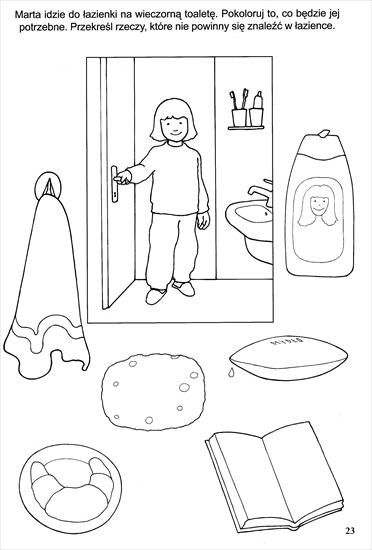 Zadanie dla Kasi, Magdy, Piotra i HubertaPrzeczytaj tekst zastępując obrazki wyrazami, przepisz tekst do zeszytu, pamiętaj o kropkach i przecinkach.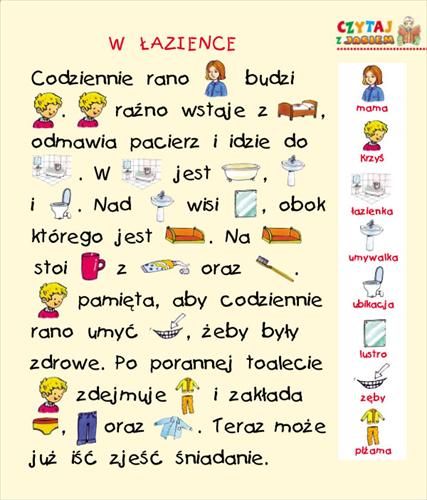 